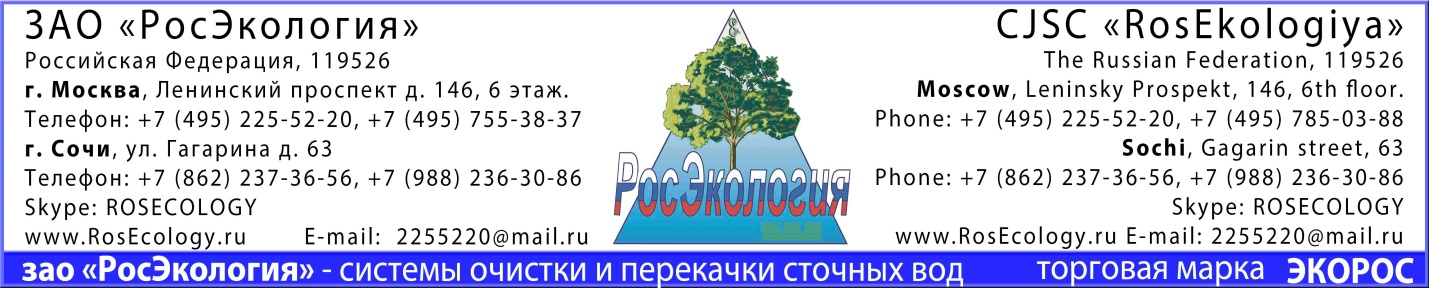 ОПРОСНЫЙ ЛИСТ для изготовления силоса.Дата «______________» 20___г.                                  Подпись клиента_____________________http://www.RosEcology.ru - Очистные сооружения РоссииЗаказчик:Адрес объекта:Контактное лицо:Телефон/Факс/E-mail:Общие параметры продукта:Общие параметры продукта:Общие параметры продукта:1Хранимый продукт2Объем хранимого продукта3Температура хранимого продукта, С4Насыпная плотность хранимого продуктаЭксплуатационные параметры:Эксплуатационные параметры:Эксплуатационные параметры:5Тип силоса улица\помещение6Возможное максимальное внутреннее давление кПа7Вакуум да\нет8Диапазон окружающей температуры, СОбщие параметры силоса:Общие параметры силоса:Общие параметры силоса:9Высота от точки крепления опор до выпускного фланца, мм.10Диаметр силоса, мм11Высота силоса, мм12Конус воронки, °14Выходной диаметр фланца, ммОборудование силоса:Оборудование силоса:Оборудование силоса:15Контроль уровня: аналоговый                              дискретный                              отсутствует15Контроль уровня: аналоговый                              дискретный                              отсутствует15Контроль уровня: аналоговый                              дискретный                              отсутствует16Взрыво-разрядная панель17Аспирационный фильтр